Справкаоб итогах участия учащихся лицея в муниципальном этапе всероссийской и олимпиады школьников в 2023-2024 учебном году       Муниципальный этап предметных олимпиад школьников ВсОШ проводился согласно приказа управления образования администрации муниципального образования Славянский район от 21.09.2023 № 1741 «О проведении муниципального этапа всероссийской олимпиады школьников в 2023-2024 учебном году» по 20 предметам: биологии, литературе, экологии, ОБЖ, обществознанию, английскому языку, астрономии, искусству (МХК), физике, русскому языку, немецкому языку, физической культуре, истории, экономике, географии, математике, химии, технологии, праву, информатике.           В 2023-2024 учебном году муниципальный этап всероссийской олимпиады проходил в каждом образовательном учреждении в дистанционном формате на онлайн-платформе Цифриум. Приказом по лицею (№ 473 от 01.09.23 г.) был назначен ответственный за организацию и проведение муниципального этапа олимпиады в школе, организаторы в аудитории из числа сотрудников школы, предусмотрены меры безопасности в соответствии с требованиями СанПиН, привлечены общественные наблюдатели. Для проверки олимпиадных работ были созданы предметные комиссии по каждому общеобразовательному предмету.       На муниципальный этап олимпиады были приглашены 72 учащихся 7-11-х классов по предметам: физкультура, русский язык, история, информатика, обществознание, география, химия, физика, биология, английский язык, математика, литература, ОБЖ, право, экология. Победителями и призёрами стали 30 учащихся лицея, из них 4 победителя и 32 призёра (Резанов Аким, учащийся 8Б класса, Кудинова Татьяна, учащаяся 8А, Самохина Вероника, учащаяся 10А, Наточий Маргарита, учащаяся 9А класса,  Наумова Дарья, учащаяся 10А класса, Стрелкова Диана, учащаяся 9А класса стали призёрами и победителями олимпиады по 2-м предметам). Необходимо отметить, что большинство обучающихся принимали участие в нескольких олимпиадах. Эффективность участия составила 47,2% (показатель 2022-2023 учебного года 26%). Победителями и призёрами стали учащиеся, выполнившие задания олимпиады на 50 и более процентов.Мониторинг результативности участия в муниципальном этапеВсероссийской и региональной олимпиады школьников в 2023-2024 учебном годуДанная таблица позволяет увидеть количественный и качественный показатель участия детей в олимпиаде по каждому учебному предмету. Самый высокий процент качества получен на олимпиаде по литературе, биологии, географии, физической культуре, русскому языку. Победители муниципального этапа предметных олимпиад продемонстрировали достаточный уровень усвоения учебного материала, применение его на творческом уровне, нестандартный подход к решению заданий. Вместе с тем, в целом, уровень подготовки школьников к участию в муниципальном этапе олимпиады не достаточный, так как по отдельным предметам не большое количество победителей и призеров или их вовсе нет. В частности, по математике и информатике. Эти предметы являются профильными в школе и отсутствие победителей и призёров говорит о снижении качества подготовки учащихся. Список победителей и призёров муниципального этапа всероссийской  олимпиады школьников в 2023-2024 учебном году МБОУ лицея № 4 (приказ УО от 26.12.2023 г. № 2370 «Об итогах проведения муниципального этапа всероссийской олимпиады школьников в 2023-2024 учебном году»)Список участников, победителей и призёров региональной олимпиады 9-11 классов в КубГУСписок преподавателей, подготовивших победителей и призёров муниципального этапа всероссийской олимпиады школьников в 2023 – 2024 учебном годуДетальный отчёт по участникам муниципального этапа олимпиады 2023-2024 учебного годаДанные таблицы показывают, что участники муниципального этапа практически по всем предметам показали невысокие результаты, кроме биологии, географии, обществознания, литературы, экологии. Крайне низкие результаты по физике, химии, математике, английскому языку. Главными причинами затруднений обучающихся являются: недостаточная индивидуальная работа с одарёнными детьми; узкий кругозор участников олимпиады, недостаточная работа с дополнительной литературой по предметам.Олимпиадные задания всегда выходят за рамки учебной программы и рассчитаны на детей, которые самостоятельно способны решать задания сложные, нестандартные, творческие. Но именно таким образом, выявляется группа одарённых детей, показывающих высокие результаты в одной или нескольких олимпиадах.Динамика призовых мест по итогам муниципального этапа олимпиадыДинамика первых мест (победители) на муниципальном этапе олимпиадыРейтинг классов по итогам муниципального этапа олимпиады(количество победителей и призёров)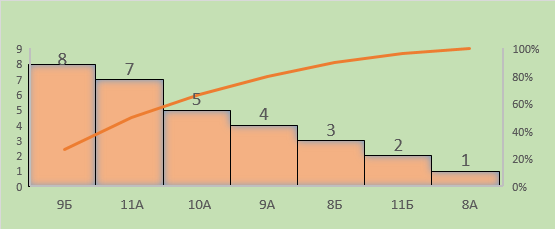 Наилучший результат по итогам прошедшей олимпиады показали учащиеся 9Б и 11А класса. Победителей и призёров муниципального и регионального этапов олимпиады подготовили 10 преподавателей лицея.Выводы:Признать работу педагогического коллектива по подготовке учащихся к олимпиадам удовлетворительной.Большая часть обучающиеся принимали участие в олимпиадах по нескольким предметам разной направленности, что ведет к перегрузке обучающихся, так как требуется дополнительное время на качественную подготовку. Отмечается недостаточная подготовка обучающихся к выполнению заданий повышенной сложности.Рекомендации:Обсудить результаты муниципального этапа олимпиады школьников на заседании ШМО.Выразить благодарность учащимся, которые заняли призовые места в муниципальном этапе Всероссийской олимпиады школьников и их педагогам. Наградить грамотами и благодарностями победителей и призёров олимпиады и их наставников.Информировать  учащихся школы,  общественность  о достижениях талантливых учащихся лицея через СМИ, школьный сайт, привлекать новых учащихся к творческой, исследовательской деятельности.Продолжить целенаправленную работу с одарёнными детьми, в том числе через индивидуальные занятия. Более активное использование олимпиадных заданий в учебном процессе;Зам. директора по УВР                                     Р.В. КуликовДекабрь  2023 г.ОлимпиадаМуниципальный этап (4 -11 классы)Муниципальный этап (4 -11 классы)Муниципальный этап (4 -11 классы)Муниципальный этап (4 -11 классы)Муниципальный этап (4 -11 классы)ОлимпиадаКол-во участий/участниковКол-во дипломов призёров/лауреатовКол-во дипломов победителейИтогоЭффективность участия (%)1Английский язык500002Астрономия000003Биология1371861,54География33031005Информатика100006История4202507Искусство (МХК)00008Литература1342646,19Математика15000010Обществознание710114,311Основы безопасности жизнедеятельности (ОБЖ)1000012Право110110013Русский язык181201266,714Технология0000015Физика4000016Физическая культура41125017Химия7000018Экология110110019Экономика1000020Немецкий язык10000ВсегоВсего99/723243650,0Региональная олимпиада школьников 9-11 классов по профилю русский язык, литература, иностранный язык, математика, физика, история, обществознание в КубГУРегиональная олимпиада школьников 9-11 классов по профилю русский язык, литература, иностранный язык, математика, физика, история, обществознание в КубГУРегиональная олимпиада школьников 9-11 классов по профилю русский язык, литература, иностранный язык, математика, физика, история, обществознание в КубГУРегиональная олимпиада школьников 9-11 классов по профилю русский язык, литература, иностранный язык, математика, физика, история, обществознание в КубГУРегиональная олимпиада школьников 9-11 классов по профилю русский язык, литература, иностранный язык, математика, физика, история, обществознание в КубГУРегиональная олимпиада школьников 9-11 классов по профилю русский язык, литература, иностранный язык, математика, физика, история, обществознание в КубГУРегиональная олимпиада школьников 9-11 классов по профилю русский язык, литература, иностранный язык, математика, физика, история, обществознание в КубГУРусский языкРусский языкЛитератураЛитература10000Английский языкАнглийский язык710114,3ФизикаФизикаМатематикаМатематикаИсторияИстория40000ОбществознаниеОбществознание730342,8ВсегоВсего1840422,2№№п/пФ.И.О. учащегосяКлассСтатусдипломаПредметРезанов Аким Александрович8БпризёрбиологияРезанов Аким Александрович8БпризёрэкологияКузьменко Валерия Владимировна9БпризёрбиологияТоршенко Софья Андреевна9БпризёрбиологияМелешко Валентина Юрьевна10АпризёрбиологияБиткова Татьяна Евгеньевна10АпризёрбиологияБондаренко Станислав Семёнович11БпобедительбиологияВольнова Ангелина Александровна11БпризёрбиологияОлейникова Полина Витальевна11АпризёрбиологияБездетко Мария Александровна9 БпризёргеографияЧубатова Дарья Вячеславовна9БпризёргеографияЧумаченко Анна Дмитриевна9БпризёргеографияСавенко Илья Владимирович11АпризёристорияСауцкая Марина Николаевна11АпризёристорияКудинова Татьяна Александровна8АпризёрлитератураКудинова Татьяна Александровна8Апризёррусский языкНаточий Маргарита Игоревна9АпобедительлитератураНаточий Маргарита Игоревна9Апризёррусский языкСорокина Злата Александровна9АпризёрлитератураСтрелкова Диана Юрьевна9АпризёрлитератураСтрелкова Диана Юрьевна9Апризёррусский языкСамохина Вероника Валерьевна10АпобедительлитератураСамохина Вероника Валерьевна10Апризёррусский языкПодсадний Иван Александрович10АпризёрлитератураНаумова Дарья Максимовна10АпризёробществознаниеНаумова Дарья Максимовна10Апризёррусский языкБеликов Семён Сергеевич11АпризёрправоУшакова Анастасия Андреевна8Бпризёррусский языкХубаева Ирина Тимуровна9Бпризёррусский языкЖбанов Антон Игоревич9Бпризёррусский языкМиронюк Дарья Дмитриевна9Апризёррусский языкГавриленко Вероника Максимовна11Апризёррусский языкСеменко Михаил Викторович11Апризёррусский языкБалым Александр Максимович11Апризёррусский языкАрутюнян Римма Андраниковна8Бпобедительфизическая культураКотлярова Яна Романовна9Бпризёрфизическая культура№ п/пФИО учащегосяПредметСтатусУчитель1Биткова Татьяна ЕвгеньевнаобществознаниелауреатКуликов Р.В.2Бакута Виктория ЮрьевнаобществознаниелауреатПоловцева А.Н.3Комиссарова Александра ВадимовнаобществознаниелауреатПоловцева А.Н.4Гопак Мария АлександровнаобществознаниеучастникПоловцева А.Н.5Костенко Юлия АнатольевнаобществознаниеучастникПоловцева А.Н.6Скляренко Анна ВалерьевнаобществознаниелауреатПоловцева А.Н.7Шелуха Александра МаксимовнаобществознаниеучастникПоловцева А.Н.8Лаптий Юрий Владимировичанглийский языкучастникАйрапетян Н.Э.9Старикова Александра Александровнаанглийский языкучастникАйрапетян Н.Э.10Биткова Татьяна Евгеньевнаанглийский языкучастникАйрапетян Н.Э.11Самохина Вероника Валерьевнаанглийский языкучастникВознюк Ю.В.12Комиссарова Александра Вадимовнаанглийский языкпризёрВознюк Ю.В.13Биткова Татьяна ЕвгеньевнаисторияучастникКуликов Р.В.14Шелуха Александра МаксимовнаисторияучастникПоловцева А.Н№№п/пФ.И.О. преподавателяПредметПобедитель, призёрКласс1Курташева Марина ФилипповнабиологияРезанов Аким, призёр8Б1Курташева Марина ФилипповнаэкологияРезанов Аким, призёр8Б2Худолий Галина АлександровнабиологияКузьменко Валерия, призёр9Б2Худолий Галина АлександровнабиологияТоршенко Софья, призёр9Б2Худолий Галина АлександровнабиологияМелешко Валентина, призёр10А2Худолий Галина АлександровнабиологияБиткова Татьяна, призёр10А2Худолий Галина АлександровнабиологияБондаренко Станислав, победитель11Б2Худолий Галина АлександровнабиологияВольнова Ангелина, призёр11Б2Худолий Галина АлександровнабиологияОлейникова Полина, призёр11А3Тищенко Алена ИгоревнагеографияБездетко Мария, призёр9Б3Тищенко Алена ИгоревнагеографияЧумаченко Анна, призёр9Б3Тищенко Алена ИгоревнагеографияЧубатова Дарья, призёр9б4Половцева Алла НиколаевнаисторияСавенко Илья, призёр11А4Половцева Алла НиколаевнаисторияСауцкая Марина, призёр11А4Половцева Алла НиколаевнаправоБеликов Семён, призёр11А5Димитрова Марина ВалентиновналитератураКудинова Татьяна, призёр8А5Димитрова Марина Валентиновнарусский языкКудинова Татьяна, призёр8А5Димитрова Марина Валентиновнарусский языкУшакова Анастасия, призёр8Б6Полушина Людмила АнатольевналитератураНаточий Маргарита, победитель9А6Полушина Людмила Анатольевнарусский языкНаточий Маргарита, призёр9А6Полушина Людмила АнатольевналитератураСорокина Злата, призёр9А6Полушина Людмила АнатольевналитератураСтрелкова Диана, призёр9А6Полушина Людмила Анатольевнарусский языкСтрелкова Диана, призёр9А6Полушина Людмила Анатольевнарусский языкХубаева Ирина, призёр9Б6Полушина Людмила Анатольевнарусский языкЖбанов Антон, призёр9Б6Полушина Людмила Анатольевнарусский языкМиронюк Дарья, призёр9А7Присекина Елена ЮрьевналитератураСамохина Вероника, победитель10А7Присекина Елена Юрьевнарусский языкСамохина Вероника, призёр10А7Присекина Елена ЮрьевналитератураПодсадний Иван, призёр10А7Присекина Елена Юрьевнарусский языкНаумова Дарья, призёр10А8Куликов Роман ВитальевичобществознаниеНаумова Дарья, призёр10А9Колодко Юлия Фёдоровнарусский языкГавриленко Вероника, призёр11А9Колодко Юлия Фёдоровнарусский языкБалым Александр, призёр11А9Колодко Юлия Фёдоровнарусский языкСеменко Михаил, призёр11А10Школа Жанна АнатольевнафизкультураАрутюнян Римма, победитель8Б10Школа Жанна АнатольевнафизкультураКотлярова Яна, призёр9БФИОКлассПредметМаксим. баллНабранный баллСтатусДрагалева Дарья Ивановна8Английский язык6014УчастникФортель Артём Евгеньевич8Английский язык6026УчастникСадовская Майя Евгеньевна9Английский язык7523УчастникСамохина Вероника Валерьевна10Английский язык7522УчастникКомиссарова Александра Вадимовна11Английский язык7524УчастникПашко Виктор Михайлович7Биология33,515,5УчастникКудинова Татьяна Александровна8Биология33,519,5УчастникРезанов Аким Александрович8Биология33,523ПризерКузьменко Валерия Владимировна9Биология6439ПризерОганян Анжелика Севадаевна9Биология6417,5УчастникТоршенко Софья Андреевна9Биология6438,5ПризерБиткова Татьяна Евгеньевна10Биология8040,5ПризерКоляскина Ксения Алексеевна10Биология8026,5УчастникМелешко Валентина Юрьевна10Биология8041ПризерНаумова Дарья Максимовна10Биология8025,5УчастникБондаренко Станислав Семенович11Биология8551,5ПобедительВольнова Ангелина Александровна11Биология8545,5ПризерОлейникова Полина Витальевна11Биология8543,5ПризерПантелеева Виктория Дмитриевна11Биология8541,5УчастникБездетко Мария Александровна9География12386ПризерЧубатова Дарья Вячеславовна9География12366ПризерЧумаченко Анна Дмитриевна9География12362ПризерБорисенко Камилла Игоревна11История7520,5УчастникСавенко Илья Владимирович11История7520,5ПризёрСауцкая Марина Николаевна11История7520ПризёрФоменко Екатерина Александровна11История7510УчастникКозьменко Анна Валерьевна7Литература2516УчастникЛяшук Тимофей Владимирович7Литература2513УчастникТрунина Анна Олеговна7Литература2512УчастникГептинг Ксения Александровна8Литература2514УчастникЗырянова Юлия Анатольевна8Литература2512УчастникКовалев Станислав Александрович8Литература2510УчастникКудинова Татьяна Александровна8Литература2520Призёр Муравьева Яна Денисовна8Литература2517УчастникТарасенко Екатерина Сергеевна8Литература2517УчастникНаточий Маргарита Игоревна9Литература2521ПобедительСорокина Злата Александровна9Литература2521УчастникСтрелкова Диана Юрьевна9Литература2521Призёр Подсадний Иван Александрович10Литература2514,5ПризёрСамохина Вероника Валерьевна10Литература2518ПобедительМуравьева Яна Денисовна8Математика700УчастникСеменов Матвей Сергеевич8Математика700УчастникКанаева Ксения Андреевна9Математика7028УчастникБиткова Татьяна Евгеньевна10Математика706УчастникВолошин Илья Витальевич10Математика7012УчастникИсакова Дарья Игоревна10Математика706УчастникКадзов Владислав Русланович10Математика701УчастникКомов Елисей Валерьевич10Математика708УчастникШаламова Лилия Алексеевна10Математика708УчастникГавриленко Вероника Максимовна11Математика701УчастникКашин Николай Романович11Математика701УчастникКостенко Юлия Анатольевна11Математика707УчастникПантелеева Виктория Дмитриевна11Математика701УчастникВодяной Александр Сергеевич11ОБЖ15061УчастникЗырянова Юлия Анатольевна8Обществознание10040УчастникАкопян Арпине Григоровна10Обществознание10049УчастникНаумова Дарья Максимовна10Обществознание10056ПризерБеликов Семён Сергеевич11Обществознание10047УчастникГопак Мария Александровна11Обществознание10050УчастникШелуха Александра Максимовна11Обществознание10049УчастникБеликов Семён Сергеевич11Право10152ПризерКудинова Татьяна Александровна8Русский язык5139ПризерУшакова Анастасия Андреевна8Русский язык5136ПризерГалушко Алина Александровна9Русский язык9744УчастникЖбанов Антон Игоревич9Русский язык9771ПризерКотлярова Яна Романовна9Русский язык10438УчастникМиронюк Дарья Дмитриевна9Русский язык9770ПризерНаточий Маргарита Игоревна9Русский язык9768ПризерСтрелкова Диана Юрьевна9Русский язык9769ПризерХубаева Ирина Тимуровна9Русский язык9772ПризерНаумова Дарья Максимовна10Русский язык10475ПризерСамохина Вероника Валерьевна10Русский язык10481ПризерБалым Александр Максимович11Русский язык10471ПризерБеликов Семён Сергеевич11Русский язык10450УчастникГавриленко Вероника Максимовна11Русский язык10473ПризерПантелеева Виктория Дмитриевна11Русский язык10440УчастникСеменко Михаил Викторович11Русский язык10472ПризерФоменко Екатерина Александровна11Русский язык10454УчастникКузьменко Валерия Владимировна9Физика504УчастникФинько Максим Александрович9Физика504УчастникБалым Александр Максимович11Физика507УчастникСеменко Михаил Викторович11Физика507УчастникАрутюнян Римма Андраниковна8Физическая культура4028,5ПобедительКотлярова Яна Романовна9Физическая культура4124ПризёрДобровольский Михаил Александрович9Химия291УчастникКузьменко Валерия Владимировна9Химия290УчастникБондаренко Станислав Семенович11Химия242УчастникВодяной Александр Сергеевич11Химия240УчастникОлейникова Полина Витальевна11Химия242УчастникПантелеева Виктория Дмитриевна11Химия242УчастникПоловцева Анастасия Константиновна11Химия242УчастникРезанов Аким Александрович8Экология8055,25Призер